RELATÓRIO PARCIAL DE ATIVIDADES DO BOLSISTAPROGRAMA DE BOLSAS DE INCENTIVO ACADÊMICOINFORMAÇÕES SOBRE O PROJETOANDAMENTO DO PROJETO (2.000 caracteres)Fazer uma síntese das atividades desenvolvidas, informando quaisquer problemas e providências tomadas.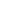 DECLARAÇÃO SOBRE ACÚMULO DE BOLSA E REMUNERAÇÃO:(	) Declaro não exercer cargo ou função público, não possuir vínculo empregatício ou societário, não acumular bolsa de outra instituição ou programa e não auferir nenhuma remuneração regular.Recife,	de	de  	Assinatura do(a) bolsista: 	INFORMAÇÕES SOBRE O PROJETOAVALIAÇÃO DAS ATIVIDADES DO(A) BOLSISTA (2.000 caracteres)Fornecer parecer sobre o desempenho do(a) bolsista e sobre o andamento das atividades do projeto, informando quaisquer problemas e providências tomadas.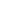 DECLARAÇÃO SOBRE A MANUTENÇÃO DA BOLSA:( ) Recomendo a MANUTENÇÃO da bolsa em virtude do(a) bolsista acima mencionado apresentar a dedicação necessária (tempo X empenho) ao cumprimento do projeto dentro do cronograma previsto.(     ) Recomendo o CANCELAMENTO da bolsa em virtude do(a) bolsista acima mencionado NÃO apresentar a dedicação necessária (tempo X empenho) ao cumprimento do projeto dentro do cronograma previsto.Recife,	de	de  	Assinatura do(a) orientador(a): 	Relatório parcial das atividades do(a) bolsistaRelatório parcial das atividades do(a) bolsistaRelatório parcial das atividades do(a) bolsistaINFORMAÇÕES SOBRE A BOLSAINFORMAÇÕES SOBRE A BOLSAINFORMAÇÕES SOBRE A BOLSANº do processoBIA-XXXX-X.XX/XX (a ser preenchido com base no nº do seu Termo de Outorga)BIA-XXXX-X.XX/XX (a ser preenchido com base no nº do seu Termo de Outorga)Aluno (a)EntradaAno: XXXXSemestre: 1º [	]	2° [	]CursoTítuloOrientador (a)Atividade[	] Pesquisa	[	] ExtensãoRelatório parcial do(a) orientador(a)/tutor(a)Relatório parcial do(a) orientador(a)/tutor(a)Relatório parcial do(a) orientador(a)/tutor(a)INFORMAÇÕES SOBRE A BOLSAINFORMAÇÕES SOBRE A BOLSAINFORMAÇÕES SOBRE A BOLSANº do processoBIA-XXXX-X.XX/XX (a ser preenchido com base no nº do seu Termo de Outorga)BIA-XXXX-X.XX/XX (a ser preenchido com base no nº do seu Termo de Outorga)Aluno (a)EntradaAno XXXXSemestre: 1º [	]	2° [	]CursoTítuloOrientador (a)Atividade[	] Pesquisa	[	] Extensão